马边彝族自治县人力资源和社会保障局关于公布2024年马边彝族自治县事业单位公开考试招聘工作人员笔试总成绩最低分数线的公告    根据《关于2024年马边彝族自治县事业单位公开考试招聘工作人员的公告》规定，设定2024年马边彝族自治县事业单位公开考试招聘工作人员笔试总成绩最低分数线（未折合）：42分。     马边彝族自治县人力资源和社会保障局    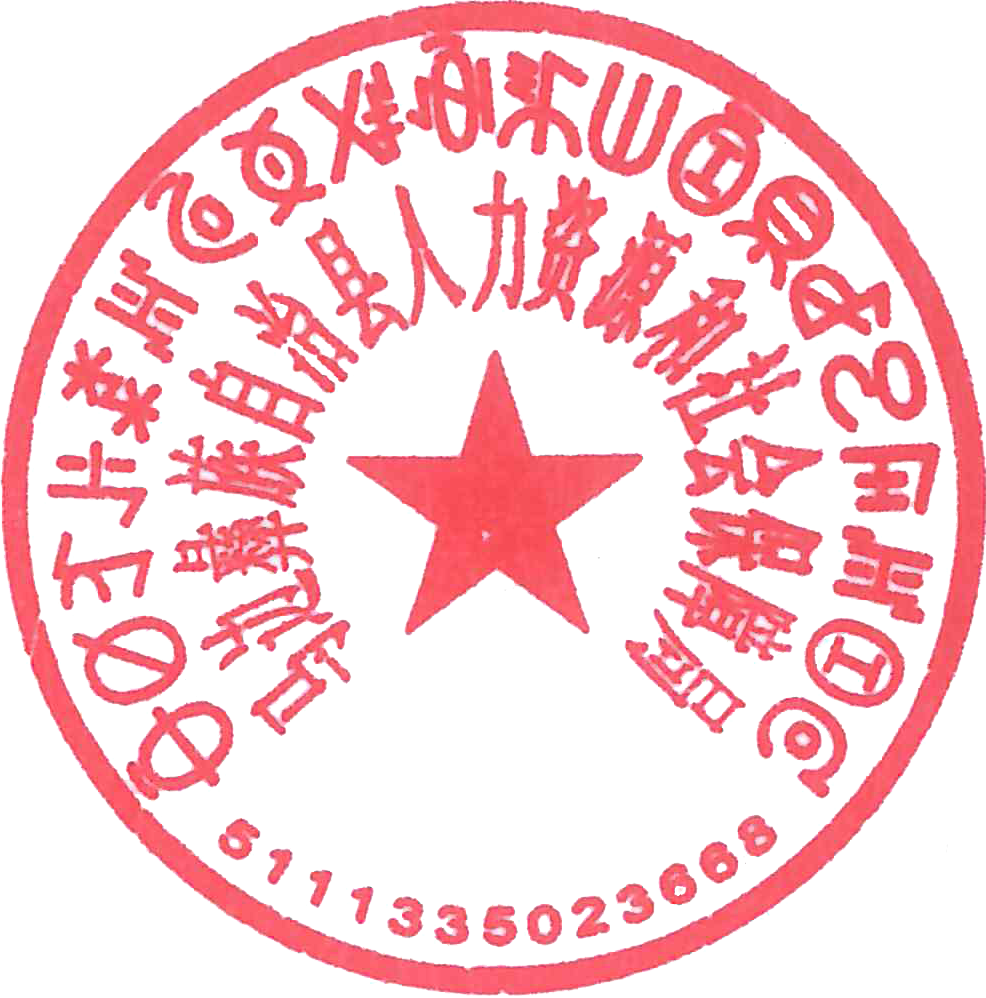 2024年5月10日   